ИВАНОВСКАЯ ОБЛАСТЬАДМИНИСТРАЦИЯ ЮЖСКОГО МУНИЦИПАЛЬНОГО РАЙОНАПОСТАНОВЛЕНИЕот                      №      
г. ЮжаО принятии расходного обязательства на обеспечение образовательных организаций материально-технической базой для внедрения цифровой образовательной среды на 2021 год и плановый период 2022 и 2023 годов и утверждении порядка использования субсидии выделенной бюджету Южского муниципального района Ивановской области на обеспечение образовательных организаций материально-технической базой для внедрения цифровой образовательной среды на 2021 год и плановый период 2022 и 2023 годовВ соответствии с Бюджетным кодексом Российской Федерации, постановлением Правительства Ивановской области от 13.11.2013 N 450-п "Об утверждении государственной программы "Развитие образования Ивановской области",  Законом Ивановской области от 23.12.2020 № 89-ОЗ "Об областном бюджете на 2021 год и на плановый период2022 и 2023 годов", Уставом Южского муниципального района, Администрация Южского муниципального района постановляет:1. Утвердить Порядок использования субсидии, выделенной бюджету Южского муниципального района Ивановской области на обеспечение образовательных организаций материально-технической базой для внедрения цифровой образовательной среды на 2021 год и плановый период 2022 и 2023 годов (прилагается).2. Принять расходное обязательство Южского муниципального района, направленное на обеспечение образовательных организаций материально-технической базой для внедрения цифровой образовательной среды на 2021 год и плановый период 2022 и 2023 годов.Глава Южского муниципального района                                 В.И. ОврашкоПриложение к постановлению								Администрации Южского								муниципального района								от ____________ N _______Порядок использования субсидии выделенной бюджету Южского муниципального района Ивановской области на обеспечение образовательных организаций материально-технической базой для внедрения цифровой образовательной среды на 2021 год и плановый период 2022 и 2023 годов1. Настоящий Порядок определяет цели, условия и порядок использования субсидии на обеспечение образовательных организаций материально-технической базой для внедрения цифровой образовательной среды (далее – субсидия) в рамках регионального проекта «Цифровая образовательная среда» национального проекта «Образование». 2. Субсидия используется на приобретение оборудования, расходных материалов, средств обучения и воспитания для обеспечения образовательных организаций материально-технической базой для внедрения цифровой образовательной среды.Субсидия предоставляется в пределах бюджетных ассигнований, предусмотренных в бюджете Южского муниципального района на очередной финансовый год и плановый период, и лимитов бюджетных обязательств, утвержденных Отделу образования администрации Южского муниципального района (далее – Отдел образования) на цели, указанные в абзаце первом настоящего пункта.	3. Общий объем субсидии, предоставляемой из бюджета Ивановской области бюджету Южского муниципального района - на 2021 год в сумме 1 899 552,39 (Один миллион восемьсот девяносто девять тысяч пятьсот пятьдесят два) рубля 39 копеек;- на 2022 год в сумме 3 168 814,82 (Три миллиона сто шестьдесят восемь тысяч восемьсот четырнадцать тысяч) рублей 82 копеек;- на 2023 год в сумме 7 818 381,00 (Семь миллионов восемьсот восемнадцать тысяч триста восемьдесят один) рубль 00 копеек;4. Главным распорядителем средств определить Отдел образования администрации Южского муниципального района.5. Финансовый отдел администрации Южского муниципального района после получения выписки из лицевого счета в соответствии со сводной бюджетной росписью бюджета Южского муниципального района и в пределах лимитов бюджетных обязательств предоставляет в Управление Федерального казначейства по Ивановской области расходное расписание на перечисление денежных средств на лицевой счет главного распорядителя - Отдел образования администрации Южского муниципального района, открытый в Управлении Федерального казначейства по Ивановской области.6. Отдел образования администрации Южского муниципального района направляет средства получателям бюджетных средств на лицевые счета бюджетных и казенных учреждений образования, открытые в Управлении Федерального казначейства по Ивановской области.7. Учет операций, связанных с использованием субсидии, осуществляется на лицевом счете получателя средств бюджета Южского муниципального района Ивановской области, 	открытого в отделении Управления Федерального казначейства по Ивановской области.8. Получатели субсидии в 2021 году - Муниципальное бюджетное общеобразовательное учреждение средняя общеобразовательная школа № 1 г. Южи Ивановской области - 1 899 552,39 (Один миллион восемьсот девяносто девять тысяч пятьсот пятьдесят два рубля 39 копеек;), в 2022 году-  Муниципальное казённое общеобразовательное учреждение средняя общеобразовательная школа №2 г. Южи - 1 584 407,41 (Один миллион пятьсот восемьдесят четыре   тысячи четыреста семь рублей 41 копейка), Муниципальное бюджетное общеобразовательное учреждение средняя общеобразовательная школа № 3 г. Южи Ивановской области - 1 584 407,41 (Один миллион пятьсот восемьдесят четыре   тысячи четыреста семь рублей 41 копейка) в 2023 году- Муниципальное казённое общеобразовательное учреждение средняя общеобразовательная школа с.Мугреевский -1 563 676,20 (Один миллион пятьсот шестьдесят три тысячи шестьсот семьдесят шесть рублей 20 копеек), Муниципальное казённое общеобразовательное учреждение средняя общеобразовательная школа с.Холуй -1 563 676,20 (Один миллион пятьсот шестьдесят три тысячи шестьсот семьдесят шесть рублей 20 копеек) Муниципальное казённое общеобразовательное учреждение средняя общеобразовательная школа с.Мугреево-Никольское Южского района Ивановской области -1 563 676,20 (Один миллион пятьсот шестьдесят три тысячи шестьсот семьдесят шесть рублей 20 копеек), Муниципальное казённое общеобразовательное учреждение основная общеобразовательная школа с.Новоклязьминское -1 563 676,20 (Один миллион пятьсот шестьдесят три тысячи шестьсот семьдесят шесть рублей 20 копеек), Муниципальное казённое общеобразовательное учреждение вечерняя(сменная) общеобразовательная школа г.Южи -1 563 676,20 (Один миллион пятьсот шестьдесят три тысячи шестьсот семьдесят шесть рублей 20 копеек) расходуют средства строго по целевому назначению, предоставляют в Отдел образования администрации Южского муниципального района для дальнейшего предоставления в Департамент образования Ивановской области отчет о выполнении условий Соглашения и использовании субсидии по форме и в сроки, утвержденные Департаментом образования Ивановской области.9. Не использованный на 1 января текущего финансового года остаток субсидии подлежит возврату в областной бюджет в соответствии с бюджетным законодательством.10. Ответственность за целевое расходование субсидии и достоверность предоставляемой информации возлагается в 2021 году на Муниципальное бюджетное общеобразовательное учреждение средняя общеобразовательная школа № 1 г. Южи Ивановской области, в 2022 - Муниципальное казённое общеобразовательное учреждение средняя общеобразовательная школа №2 г. Южи, Муниципальное бюджетное общеобразовательное учреждение средняя общеобразовательная школа № 3 г. Южи Ивановской области в 2023 году- на Муниципальное казённое общеобразовательное учреждение средняя общеобразовательная школа с.Холуй, Муниципальное казённое общеобразовательное учреждение средняя общеобразовательная школа с.Мугреевский, Муниципальное казённое общеобразовательное учреждение средняя общеобразовательная школа с.Мугреево-Никольское Южского района Ивановской области, Муниципальное казённое общеобразовательное учреждение основная общеобразовательная школа с.Новоклязьминское, Муниципальное казённое общеобразовательное учреждение вечерняя(сменная) общеобразовательная школа г.Южи.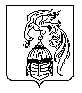 